I.C.I.S. 2022 Registration FormI.C.I.S. member Company name		Delegate’s name		Accompanying Partner’s name		Email for invoice		Mobile/handy/cell number include Country Code 	Date arriving to Stockholm		Date departing from Stockholm 		Please email this registration to:  monica.landebo@byggtjanst.seNotes for organizer: DATEDELEGATE’S PROGRAMMEFEE €Sun 12th JuneNetworking activity: Guided cruise in the unique Stockholm archipelago (2,5 h)A beautiful walk along Stockholm's quays to Djurgården (0,5 h)Lunch and visit to the Vasa museum (~ 2 h). One of Scandinavia's most visited museums, the unique and well preserved warship Vasa from 1628, embellished with hundreds of wooden sculptureGroup dinner at hotel Scandic Grand Central                                          120 €Mon 13th – Wed 15th JuneI.C.I.S. 2022 conference including:Conference facilties incl catering for morning teas, lunchesThe host invites you: Tuesday network, a walk through the old town of Stockholm and dinner at restaurant „Fem små hus“ Farewell Dinner500 €TOTAL €TOTAL €TOTAL €DATEPARTNER’S PROGRAMME – JOINT ACTIVITIESFEE €Sun 12th JuneNetworking activity: Guided cruise in the unique Stockholm archipelago (2,5 h)A beautiful walk along Stockholm's quays to Djurgården (0,5 h)Lunch and visit to the Vasa museum (~ 2 h). One of Scandinavia's most visited museums, the unique and well preserved warship Vasa from 1628, embellished with hundreds of wooden sculptureGroup dinner at hotel Scandic Grand Central                                          120 €Thu 25nd JuneGolf at a local course.At CostTOTAL €TOTAL €TOTAL €PARTNER’S PROGRAMME – DAY ACTIVITIES MON – WED
(please select all activities of interest and we will prepare a programme according to weather conditions)PARTNER’S PROGRAMME – DAY ACTIVITIES MON – WED
(please select all activities of interest and we will prepare a programme according to weather conditions)PARTNER’S PROGRAMME – DAY ACTIVITIES MON – WED
(please select all activities of interest and we will prepare a programme according to weather conditions)PARTNER’S PROGRAMME – DAY ACTIVITIES MON – WED
(please select all activities of interest and we will prepare a programme according to weather conditions)PARTNER’S PROGRAMME – DAY ACTIVITIES MON – WED
(please select all activities of interest and we will prepare a programme according to weather conditions)WeahterActivityApprox. cost / paxYesNo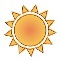 Visit to Skansen. Skansen is the world’s oldest open-air museum, showcasing the whole of Sweden with houses and farmsteads from every part of the country.
https://www.skansen.se/en/this-is-skansen€ 23.--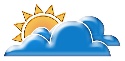 Boat tour to Unesco´s world heritage Drottningholm Palace.
https://www.stromma.com/en-se/stockholm/excursions/day-trips/drottningholm-palace/€ 20.--Cruise across lake Mälaren to Mariefred (castle)
https://www.stromma.com/en-se/stockholm/excursions/day-trips/cruise-on-lake-malaren-to-mariefred/€ 40.--Visit to Millesgården
https://www.millesgarden.se/home€ 17.--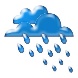 Visit to the city hall (nobel price)
https://stadshuset.stockholm/besok-stadshuset/
(Guided tours - tower currently closed)€ 13.--Visit to ABBA-museum and Valdemarsudde artmuseum.
https://abbathemuseum.com/en/
https://waldemarsudde.se/en/€ 25.—€ 15.--Visit to Nationalmuseum (Art museum)
https://www.nationalmuseum.se/en/
(Mondays closed)€ 17.--Visit to Arkdes och Modern museum (modern art)
https://arkdes.se/en/
https://www.modernamuseet.se/stockholm/en/€ 15.--Visit to Nobel Prize museum (in the old town)
https://nobelprizemuseum.se/en/€ 14.--FOOD PREFERENCEPlease write specificVegetarian Food allergy